Jídelní lístek			Týden	 od:  30. 4. 2018	do:  4. 5. 201830. 4. 20181. 5. 2018     2. 5. 20183. 5. 20184. 5. 2018Jídlo je určené k okamžité spotřebě.Pitný režim je zajištěný celý den! Denně je k obědu možnost výběru šťávy, vody nebo mléka.Zodpovídá: vedoucí ŠJ Veronika VeseláVaří: Milena Sedláčková, Vendula Winklerová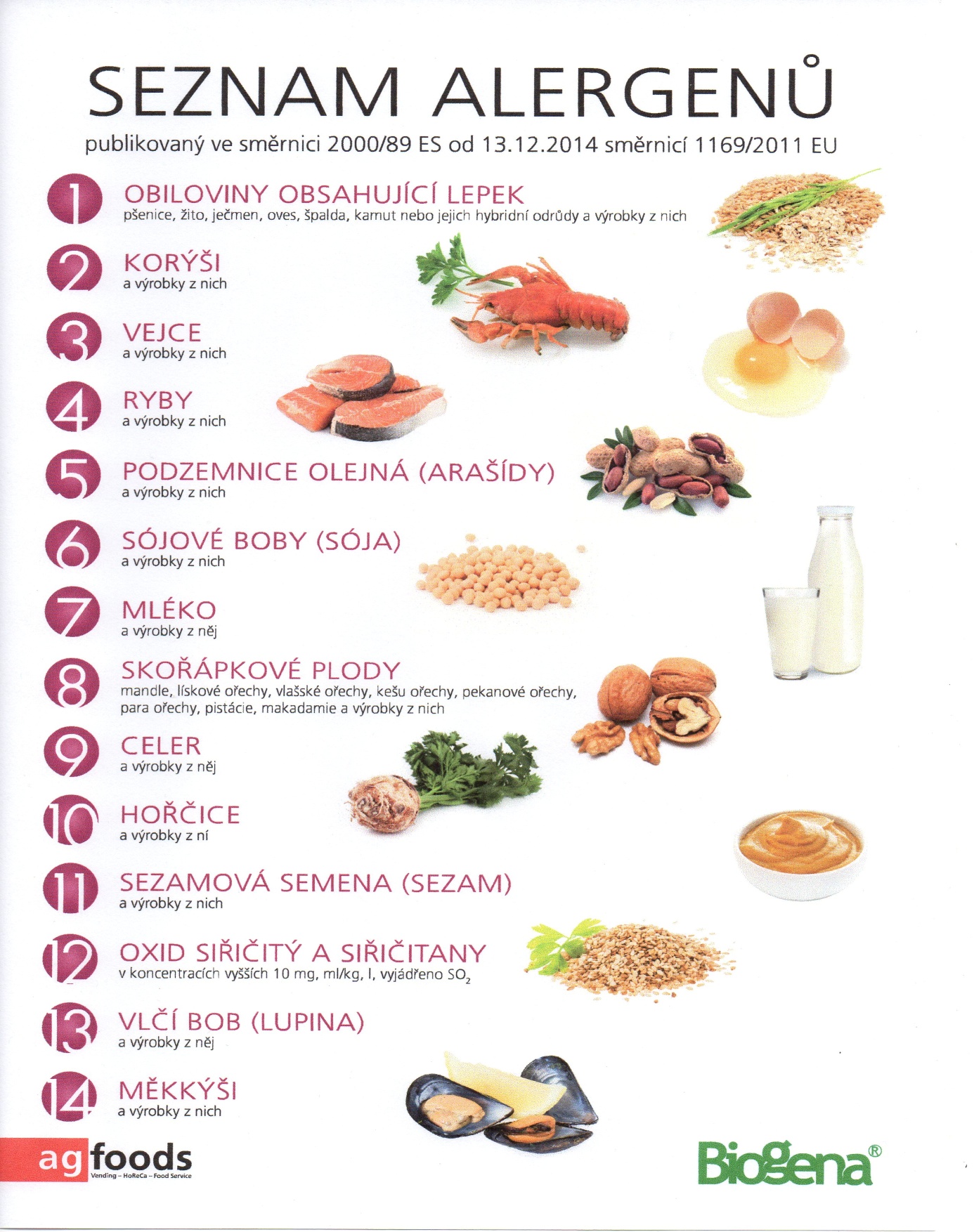 OBILOVINY  OBSAHUJÍCÍ  LEPEK:          1	a)     pšenice					b)     žito					c)     oves					d)     špalda  					e)     kamut Pondělí1ab,7Přesnídávkachléb žitnopšen. s máslem, zelenina, šťáva1e,7,9Polévkarajská s kuskusem1a,7Obědkuřecí stehno v medovo-citronové marinádě, opékané brambory, červená řepa, voda1ac,3,7Svačinarohlík s vaječnou pomazánkou, ovoce, mlékoÚterýSTÁTNÍ SVÁTEKStředa1b,3,6,7,10,11,12,13Přesnídávkacelozrnný chléb s drožďovou pomazánkou, zelenina, šťáva1a,3,9Polévkafazolová s noky1a,3,7Obědbuchtičky s krémem, šťáva1ab,7Svačinachléb žitnopšen. s kuřecí pomazánkou, ovoce, ochucené mlékoČtvrtek1ab,4,7Přesnídávkachléb s pomazánkou z rybiček v tomatě, zelenina, šťáva1a,3,9Polévkavývar s nudlemi1a,3,7Obědvrabec, knedlík, zelí, šťáva1ac,7,11Svačinasezamová bulka s Lučinou, ovoce, mlékoPátek1ac,7Přesnídávkarohlík s máslem a medem, ovoce, mléko1a,9Polévkahoubová s bramborem7Obědrizoto s krůtím masem, kompot, šťáva1ab,3,10Svačinachléb žitnopšen.se škvarkovou pomazánkou, zelenina, šťáva